DOWT– Gembrook Station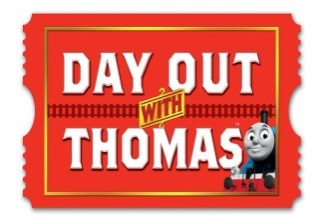 Position Descriptions: Crossing Supervisors  Shift: 8:30am – 4pm			Note: The site open to public: 9am – 3:30pmLocation: Supervisors will be situated at both the Down End and Up End crossings of the Heritage Platform on either side of the track.Role responsibilities: Prior to 9:30am; please assist as per the Events Supervisor on the day.From 9:30am – 3pm; manage the crossing.The purpose of this role is to ensure the crossing is closed and tracks are clear before any train movement happens in the yard.Communication with Signalman is essential in this role.Please refer to the train operations run sheet in the volunteer manual to identify the times of train movement. The closing the Heritage Platform / Crossing at all times unless open for boarding/disembarking.Heritage Platform / Crossing is only open for:20minutes prior to train departure10 minutes after the train arrives.As passengers walk through the crossing, visually check which colour wristband the passengers have in accordance to the departing trains.10:00 Thomas shuttle – Blue wristband11:20 Thomas shuttle – Red wristband12:40 Thomas shuttle – Yellow wristband 2:00 Thomas shuttle – White wristbandAfter the train ride, patrons will be directed to both ends of the Heritage Platform to cross the railway track and return to the other activities on offer.  Those passengers who are collecting prams will be advised to utilise the UP end crossing of the platform.The role is also required to act as information points for patrons – please know where toilets, first aid, exit and activities are as per the site map.Items required:Available at Sign In:Hi-Vis Vest Volunteer manual – which includes train operations run sheet and site map.There will be post and chains available to assist with securing the crossing area.Breaks are to be taken during quiet times – please inform others when exiting your role.On conclusion of your shift – BRIGHT IDEAS FORMS are available for feedback and suggestions on improving this position description and DOWT event. - THANK YOU -